Для прогнозу погоди ДеньДеньНічНічЯсноЯсно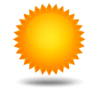 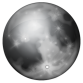 Мінлива хмарністьМінлива хмарність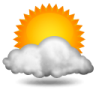 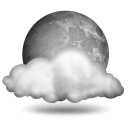 Хмарно Хмарно 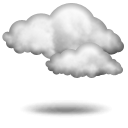 Так само, як вденьТак само, як вденьНевеликий дощ, Невеликий дощ, 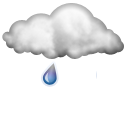 -*--*-Невеликий дощ, грозаНевеликий дощ, гроза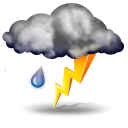 -*--*-Дощ, Дощ, 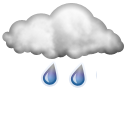 -*--*-Дощ, грозаДощ, гроза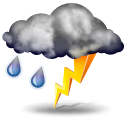 -*--*-Дощ, гроза, градДощ, гроза, град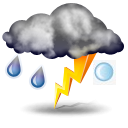 -*--*-Сильний дощСильний дощ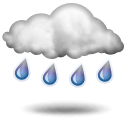 -*--*-Сильний дощ, гроза Сильний дощ, гроза 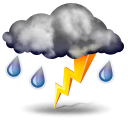 -*--*-Сильний дощ, гроза, градСильний дощ, гроза, град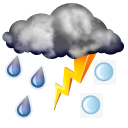 -*--*-Невеликий снігНевеликий сніг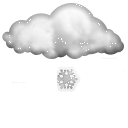 -*--*-СнігСніг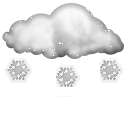 -*--*-Сильний снігСильний сніг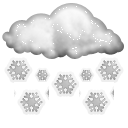 -*--*-Невеликі опади Невеликі опади 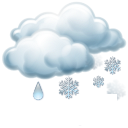 -*--*-Опади, сильні опадиОпади, сильні опади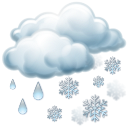 -*--*-Туман Туман 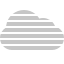 -*--*-Ожеледь Ожеледь 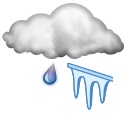 -*--*-Хуртовина Хуртовина 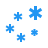 -*--*-ЗаморозкиЗаморозки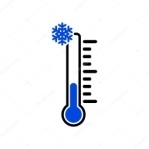 -*--*-